АДМИНИСТРАЦИЯ  ВЕСЬЕГОНСКОГО  МУНИЦИПАЛЬНОГО ОКРУГАТВЕРСКОЙ  ОБЛАСТИПОСТАНОВЛЕНИЕг. Весьегонск24.08.2022                                                                                                                            № 331п о с т а н о в л я ю:1. Внести в муниципальную программу Весьегонского муниципального округа Тверской области «Патриотическое воспитание молодежи  Весьегонского муниципальногоокруга Тверской области» на 2022-2027 годы, утверждённую постановлением Администрации Весьегонского муниципального округа от 30.12.2021 № 668, следующие изменения:а) в паспорте программы первый и второй абзац раздела «Объемы и источники финансирования муниципальной программы по годам ее реализации  в разрезе подпрограмм» изложить в следующей редакции:	б)главу 3 «Объем финансовых ресурсов, необходимый для реализации подпрограммы» подпрограммы 1 «Развитие МБУ «МСПЦ «Кировец» раздела 3 программы изложить в следующей редакции:«Глава 3. Объем финансовых ресурсов, необходимый для реализации подпрограммы. Общий объем бюджетных ассигнований, выделенный на реализацию подпрограммы 1, составляет  11 596 466,00руб.»;е)приложение 1 «Характеристика   муниципальной   программы Весьегонского муниципального округа Тверской области «Патриотическое воспитание молодежи  Весьегонского муниципального округа Тверской области» на 2022-2027 годы изложить в новой редакции (прилагается).2. Обнародовать настоящее постановление на информационных стендах Весьегонского муниципального округа Тверской области и разместить на официальном сайте Администрации Весьегонского муниципального округа Тверской области в информационно-телекоммуникационной сети Интернет.Настоящее постановление вступает в силу после его официального обнародования.Контроль за исполнением настоящего постановления возложить на заместителя главы администрации, заведующего Отделом культуры  Живописцеву Е.А.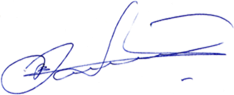 И.о. Главы Весьегонского  муниципального округа                                                                                       А.В. КозловО внесении изменений в постановлениеАдминистрации Весьегонского муниципального округа от 30.12.2021 № 668Объемы и источники финансирования муниципальной программы по годам ее реализации  в разрезе подпрограммФинансирование программы осуществляется за счет средств бюджета Весьегонского муниципального округа в следующих объёмах (руб.):	Всего по программе: 12 635 466,00, из которых2022 год –3 287 231,00, в том числе: подпрограмма 1 – 2 248 231,00подпрограмма 2 –1 039 000,00Годы реализации муниципальной программыФинансовые ресурсы,необходимые для реализации подпрограммы «Развитие МБУ МСПЦ «Кировец»Итого,рублейГоды реализации муниципальной программыЗадача  12022 г.2 248 231,002 248 231,002023 г.1 869 647,001 869 647,002024 г.1 869 647,001 869 647,002025 г.1 869 647,001 869 647,002026 г.1 869 647,001 869 647,002027 г.1 869 647,001 869 647,00Всего, рублей11 596 466,0011 596 466,00